Hoja de Ruta VigenteSeguidamente se pone a disposición, la agenda regulatoria aplicable a las entidades financieras supervisadas por esta Superintendencia para el presente año.*Debe considerarse que conforme se vayan emitiendo las normas, o exista alguna información relevante para el público, la agenda regulatoria que se presenta se irá actualizando, precisamente si la norma fue aprobada, si se encuentra en consulta pública, u otro. Hoja de Ruta Histórica Cuadro de datos Región de Lista Personalizable 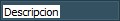 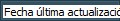 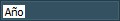 